PHIẾU ĐĂNG KÝ THAM DỰ KỲ THI AMC 8 NĂM 2023Phụ huynh - học sinh điền đầy đủ thông tin dưới đây:Họ và tên đệm học sinh……………………..…….…Tên học sinh:………….…………… Ngày sinh:…... Tháng sinh……..Năm sinh:…………Giới tính:…………………………..Lớp:……….Khối lớp:…………..Trường:…………………………………………………...Họ và tên Phụ huynh:………………………………………………………………………..Điện thoại: …………………………… Email:……………………………………………...Lưu ý: Học sinh nộp bản đăng ký này kèm lệ phí thi là 350.000Đ cho Giáo viên chủ nhiệm trước ngày 30/11/2022.- Thi thử theo hình thức trực tuyến tại website: www.amcvietnam.vn, từ 00 giờ đến 23h59 các ngày 09/10/2022; 13/11/2022 và 11/12/2022.- Thi tập trung (dự kiến): 22/01/2023- Địa điểm thi tập trung: tại các Hội đồng thi trên toàn quốc (BTC sẽ thông báo địa điểm cụ thể trước 10 ngày diễn ra kỳ thi chính thức).Phụ huynh học sinh        (Ký và ghi rõ họ tên)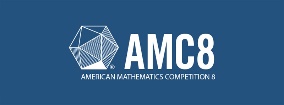 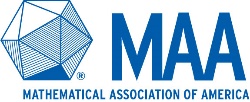 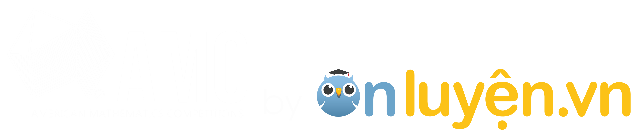 